Required Course Plan Form for BS in BiologyThe following courses are elective courses for undergraduate research experience.1 Students are required to take General Biology courses which will be offered in both Fall and Spring semesters. Students must earn a ‘C’ or better grade in General Biology courses before taking Biology electives.2 Unified Calculus is required (640:121) for Biology majors. Calculus for Business and Life Science (640:130) and similar courses in the community colleges do NOT satisfy this requirement.3  Statistics for Biological Research (283) course will be offered in both Fall and Spring semesters. This is a required course for biology majors including transfer students. For students who plan to take the curricular research-training track, SBR (283) ->PPBR (285/286) ->Special Problem (491/492) -> Honor Thesis (495/499), SBR and PPBR is a back-to-back one year course. During the SBR course, the instructor of the PPBR course will help students develop the cornerstone projects for the PPBR course in the following semester.4 Organic Chemistry II with a lab (160:339,340) is not required for the Biology Major. However, Organic Chemistry II with a lab (160:339,340) is required for the admission of medical professional schools. Students planning to apply to Medical Schools or Physician’s Assistance schools should plan to take them either in the second semester of sophomore or in the senior year.5 Students are encouraged to read the full description of these courses at this webpage; https://biology.camden.rutgers.edu/undergraduate-program/special-topics-in-biology/Special Problems in Biology (50:120:491) is a S/U grade course.Special Problems in Biology (50:120: 492) can be used toward the elective laboratory requirement for the degree.6 Students are encouraged to read the full description of these courses at the department webpage; https://biology.camden.rutgers.edu/undergraduate-program/departmental-honors/Rutgers University – CamdenUndergraduate Biology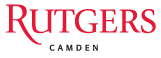 Student INFORMATIONStudent INFORMATIONStudent Name: Signature:                                                            Date:Advisor:Signature:                                                            Date:Basic CoursesBasic CoursesBasic CoursesBasic CoursesBasic CoursesBasic CoursesReview by AdvisorCoursesMinimum CreditsCourse NumberCompleted Credits1Completed year/semesterGeneral Biology I with a lab14120:101,107General Biology II with a lab14120:102,108Unified Calculus2 3640:121Statistics for Biological Research 33120:283Chemical Principles I with a lab4160:115/125Chemical Principles II with a lab4160:116/126Organic Chemistry I with a lab45160:335,336General Physics I with a lab4750:203/131/133General Physics II with a lab4750:204/132/134elective Courses with a lab (4 courses)6elective Courses with a lab (4 courses)6elective Courses with a lab (4 courses)6elective Courses with a lab (4 courses)6elective Courses with a lab (4 courses)6elective Courses with a lab (4 courses)6Review by AdvisorCoursesMinimum CreditsCourse NumberCompleted CreditsCompleted year/semesterElective Courses (3 courses)Elective Courses (3 courses)Elective Courses (3 courses)Elective Courses (3 courses)Elective Courses (3 courses)Elective Courses (3 courses)Review by AdvisorCoursesMinimum CreditsCourse NumberCompleted CreditsCompleted year/semestersenior writingsenior writingsenior writingsenior writingsenior writingsenior writingReview by AdvisorCoursesMinimum CreditsCourse NumberCompleted CreditsCompleted year/semesterIndependent researchIndependent researchIndependent researchIndependent researchIndependent researchIndependent researchReview by AdvisorCoursesMinimum CreditsCourse NumberCompleted CreditsCompleted year/semesterPrinciples and Practices of Biological Research34120:390/391Special Problems in Biology53120:491Special Problems in Biology53120:492Honors ThesisHonors ThesisHonors ThesisHonors ThesisHonors ThesisHonors ThesisReview by AdvisorCoursesMinimum CreditsCourse NumberCompleted CreditsCompleted year/semesterHonor Thesis I63120:495Honor Thesis II63120:499